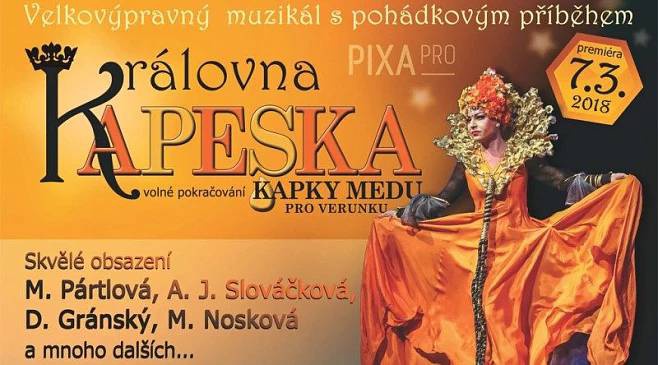 Obec Žalhosticepořádá dne 3.6.2018 zájezd ke DNI DĚTÍ na muzikál KRÁLOVNA KAPESKAVstupné dospělí: 400,-Dítě: zdarmaOdjezd ve 12 h. od obecního úřadu